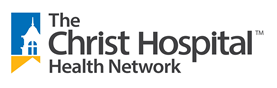      Institutional Review Board     Institutional Review BoardNEW PROTOCOL SUBMISSION CHECKLIST- Expedited Standard Submission-REQUIREMENTMaterials submitted without the required signatures may delay review.REQUIREMENTMaterials submitted without the required signatures may delay review.REQUIREMENTMaterials submitted without the required signatures may delay review.Obtain TCH protocol # from IRB Office at IRB_Office@thechristhospital.comObtain TCH protocol # from IRB Office at IRB_Office@thechristhospital.comDocuments required with all submissions Study Application Disclosure of Financial Interest forms for all key research personnel CITI Course Transcripts (HSR Core for Non-Biomedical Studies, HSR Core and Good Clinical Practice (GCP) for Biomedical Studies), if not already on file with the IRB ProtocolDocuments required with all submissions Study Application Disclosure of Financial Interest forms for all key research personnel CITI Course Transcripts (HSR Core for Non-Biomedical Studies, HSR Core and Good Clinical Practice (GCP) for Biomedical Studies), if not already on file with the IRB ProtocolDocuments as applicable to the research study- Recruitment Materials Study-related Materials ICF(s) utilizing TCH IRB template, Waiver or Alteration of ICF, or Waiver of Documentation of ICF Any relevant grant applications Investigator Medical License (as applicable, if not already on file with the IRB) Investigator CV (if not already on file with the IRB) Any other relevant documentationDocuments as applicable to the research study- Recruitment Materials Study-related Materials ICF(s) utilizing TCH IRB template, Waiver or Alteration of ICF, or Waiver of Documentation of ICF Any relevant grant applications Investigator Medical License (as applicable, if not already on file with the IRB) Investigator CV (if not already on file with the IRB) Any other relevant documentation